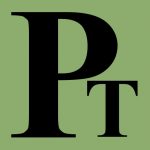 Booking and registrationHomeschooling with Confidence:Pretoria, 1/11/2019Please send the completed form to the Trust at karin@pestalozzi.org  together with you proof of payment. Your booking will be finalized when the Trust has confirmed that your places at the seminar have been booked. Use your surname and 1/11/2019 as a reference.Titles (parents)SurnameInitials and first namesResidential addressResidential addressResidential addressResidential addressTelephone/cell numbersFaxE-mail addressesAdults (A) and children (c) presentAre you a member of the Pestalozzi Trust? If so, since when?Have you attended a seminar on home schooling before? If so, where?Where did you hear about the seminar?Are you home schooling already? Since when?Do you have any specific questions?